Информация о порядке направления заключений по результатам
независимой антикоррупционной экспертизы проекта МНПАПостановление Администрации Артемовского городского округа
«О порядке разработки Стратегии социально-экономического развитияАртемовского городского округа»В разделе «Противодействие коррупции» (подраздел «Независимая антикоррупционная экспертиза муниципальных нормативных правовых актов») официального сайта Артемовского городского округа в информационно - телекоммуникационной сети «Интернет» размещен проект муниципального нормативного правового актаПостановление Администрации Артемовского городского округа
«О порядке разработки Стратегии социально-экономического развитияАртемовского городского округа»Дата начала приёма заключений по результатам независимой антикоррупционной экспертизы - 24.07.2017Дата окончания приёма заключений по результатам независимой антикоррупционной экспертизы -01.08.2017Заключения по результатам независимой антикоррупционной экспертизы проекта МНПА направлять на электронные адреса:expertiza.mnpa@artemovskv66.ru и gladisheva.t.a@artemovsky66.ruЗаведующий отделом экономики, инвестиций и развития Администрации Артемовского городского округа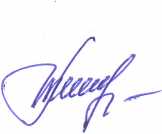 